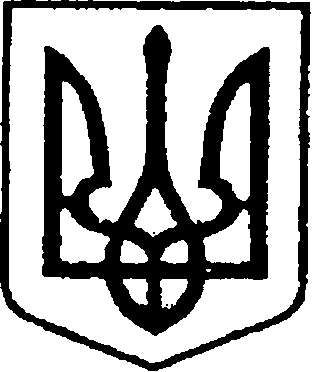                                    УКРАЇНА                                  ЧЕРНІГІВСЬКА ОБЛАСТЬН І Ж И Н С Ь К А    М І С Ь К А    Р А Д А5 сесія VIIІ скликанняР І Ш Е Н Н Явід  27 січня  2021 року                    м. Ніжин                               №1-5/2021Про надання згоди на безоплатне прийняття у комунальну власність Ніжинської територіальної громади, в особі Ніжинської міської ради Чернігівської області, майнового комплексу комунальної власності Чернігівської області, що перебуває в оперативному управлінні Комунального некомерційного підприємства «Чернігівський обласний медичний центр соціальнозначущих та небезпечних хвороб» Чернігівської обласної ради, що розташований за адресою: Чернігівська область, місто Ніжин, вулиця Козача, будинок 80 (група інвентарних об’єктів колишнього Ніжинського протитуберкульозного амбулаторно-поліклінічного відділення) Відповідно до статей 25, 26, 42, 59, 60, 73 Закону України «Про місцеве самоврядування в Україні», Регламентy Ніжинської міської ради Чернігівської області, затвердженого рішенням Ніжинської міської ради від 27 листопада 2020 року №3-2/2020, враховуючи лист начальника управління комунального майна Чернігівської обласної ради Буніна А.Ю. №02-420 від 29 квітня 2020 року, міська рада вирішила: 1.Надати згоду на безоплатне прийняття у комунальну власність Ніжинської територіальної громади, в особі Ніжинської міської ради Чернігівської області, майнового комплексу комунальної власності Чернігівської області, що перебуває в оперативному управлінні комунального некомерційного підприємства «Чернігівський обласний медичний центр соціальнозначущих та небезпечних хвороб» Чернігівської обласної ради, що розташований за адресою: Чернігівська область, місто Ніжин, вулиця Козача, будинок 80 (група інвентарних об’єктів колишнього Ніжинського протитуберкульозного амбулаторно-поліклінічного відділення) відповідно до технічних характеристик об’єктів.           2.Начальнику відділу комунального майна управління комунального майна та земельних відносин Ніжинської міської ради Федчун Н.О., забезпечити оприлюднення даного рішення на офіційному сайті Ніжинської міської ради протягом п’яти робочих днів після його прийняття.           3.Організацію виконання даного рішення покласти на першого заступника міського голови з питань діяльності виконавчих органів ради Вовченка Ф. І. та начальника управління комунального майна та земельних відносин Ніжинської міської ради Чернігівської області Онокало І.А.          4.Контроль за виконанням даного рішення покласти на постійну комісію міської ради з питань житлово-комунального господарства, комунальної власності, транспорту і зв’язку та енергозбереження (голова комісії – Дегтяренко В.М.).Міський голова					                Олександр КОДОЛАВізують:Начальник управління комунального майната земельних відносин Ніжинської міської ради	            Ірина ОНОКАЛОПерший заступник міського голови з питань діяльностівиконавчих органів ради                                                          Федір ВОВЧЕНКОСекретар Ніжинської міської ради                                          Юрій ХОМЕНКОНачальник відділуюридично-кадрового забезпечення апарату                                                                В’ячеслав ЛЕГАвиконавчого комітетуНіжинської міської ради     		                    Голова постійної комісії міськоїради з питань житлово-комунальногогосподарства, комунальної власності, транспорту і зв’язку та енергозбереження	          Вячеслав ДЕГТЯРЕНКОГолова постійної комісії міської ради з питаньрегламенту, законності, охорони прав і свобод громадян,запобігання корупції, адміністративно-територіальногоустрою, депутатської діяльності та етики                              Валерій САЛОГУБПояснювальна записка              З метою ефективного використання майна Ніжинської територіальної громади, відповідно до статей 25, 26, 42, 59, 60, 73 Закону України «Про місцеве самоврядування в Україні», Регламентy Ніжинської міської ради Чернігівської області, затвердженого рішенням Ніжинської міської ради від 27 листопада 2020 року №3-2/2020, враховуючи лист начальника управління комунального майна Чернігівської обласної ради Буніна А.Ю. №02-420 від 29 квітня 2020 року, у якому обґрунтовується необхідність та надається пропозиція про можливість та доцільність передачі об’єктів нерухомості за вищезазначеною адресою у комунальну власність Ніжинської територіальної громади, зокрема: -у звязку з реформування медичної галузі, переходом на нову систему управління, різким зменшенням фінансування, структурні підрозділи комунального некомерційного підприємства «Чернігівський обласний медичний центр соціальнозначущих та небезпечних хвороб» Чернігівської обласної ради, що розташований за адресою: Чернігівська область, місто Ніжин, вулиця Козача, будинок 80 (група інвентарних об’єктів колишнього Ніжинського протитуберкульозного амбулаторно-поліклінічного відділення) у подальшому використовуватися не будуть;-у звязку з припиненням з квітня 2020 року діяльності Ніжинського протитуберкульозного амбулаторно-поліклінічного відділення;-з метою розгляду питання щодо подальшого використання майнового комунальної власності області, що перебуває в оперативному управлінні  КНП «Чернігівський обласний медичний центр соціальнозначущих та небезпечних хвороб» Чернігівської обласної ради. 	На підставі вищезазначеного, підготовлений даний проект рішення.Начальник управління                                                 Ірина ОНОКАЛО